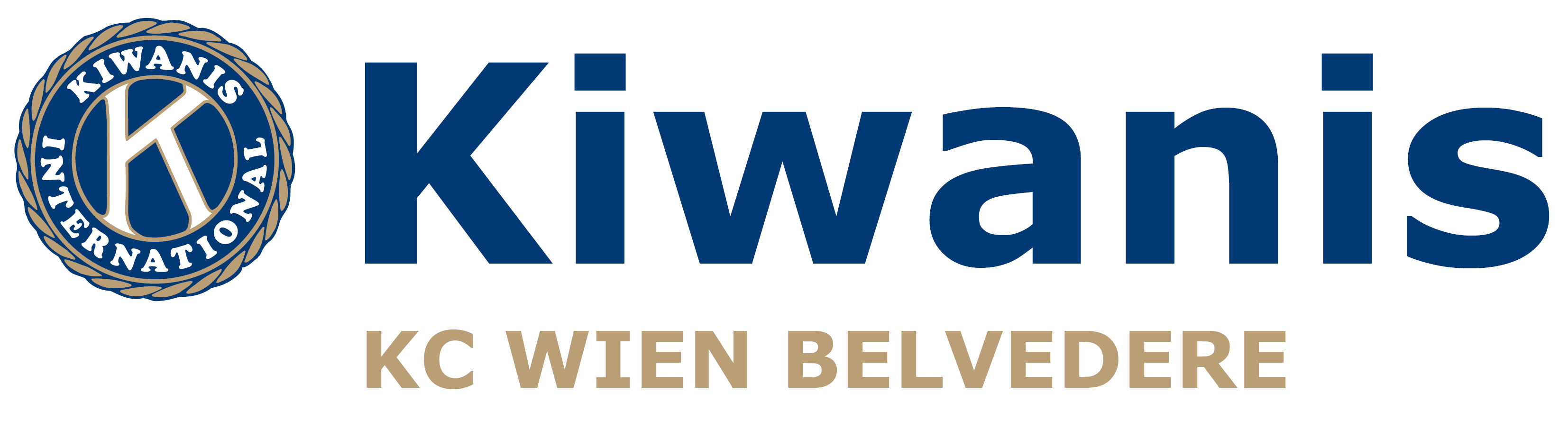 Krapfenaktion 2024
BestellungWir bestellen hiermit ____ Kartons à 24 Stück Bäckerkrapfen zum Preis von € 48 pro Karton (Mindestabnahme 2 Kartons = € 96,00).Liefertermin: Dienstag, 13.02.2024 (zwischen 7.30 und 14.00 Uhr)Uhrzeit: Die Lieferung soll möglichst zwischen 7.30 - 10 Uhr      10 - 12 Uhr      12 - 14 Uhrerfolgen (bitte ankreuzen).Ansprechperson: ________________________________________Tel.Nr. _______________________________________________Lieferanschrift: ______________________________________________________________________________________________Ist die Lieferanschrift auch Rechnungsanschrift?Ja 	Nein  (bitte ankreuzen)Rechnungsanschrift: __________________________________________________________________________________________Bitte senden Sie Ihre Bestellung bis spätestens 20.1.2024 anwienbelvedere@kiwanis.atZahlungsmöglichkeiten:☐ 	Barzahlung bei Lieferung, Ihre Rechnung wird bei Lieferung beigelegt.☐	Überweisung auf das Charity-Konto des Kiwanis Clubs Wien Belvedere, 
ERSTE BANK, IBAN AT90 2011 1824 3771 6501 
(Zahlung muss bis zum 6.02.2024 eingegangen sein)Herzlichen Dank für Ihre Bestellung!